Об утверждении состава муниципальной комиссии по обследованию жилых помещений инвалидов и общего имущества в многоквартирных домах, в которых проживают инвалиды, в целях их приспособления с учетом потребностей инвалидов и обеспечения условий их доступности для инвалидовВ соответствии с постановлением Правительства Российской Федерации от 09.07.2016 № 649 «О мерах по приспособлению жилых помещений и общего имущества в многоквартирном доме с учетом потребностей инвалидов», Законом Красноярского края от 21.04.2011     № 12-5794 «Об обеспечении беспрепятственного доступа маломобильных граждан к жилым помещениям и общему имуществу в многоквартирном доме, объектам социальной, инженерной и транспортной инфраструктур и предоставляемым в них услугам, беспрепятственного пользования средствами связи и информации в Красноярском крае», постановлением Правительства Красноярского края от 30.07.2018 № 440-п «Об утверждении Порядка создания и работы муниципальных комиссий, создаваемых органами местного самоуправления, по обследованию жилых помещений, занимаемых инвалидами и семьями, имеющими детей-инвалидов, и используемых для их постоянного проживания, и общего имущества в многоквартирных домах, в которых проживают инвалиды, входящих в состав муниципального жилищного фонда, а также частного жилищного фонда, в целях их приспособления с учетом потребностей инвалидов и обеспечения условий их доступности для инвалидов», руководствуясь Уставом города,Утвердить состав муниципальной комиссии по обследованию жилых помещений инвалидов и общего имущества в многоквартирных домах, в которых проживают инвалиды, в целях их приспособления с учетом потребностей инвалидов и обеспечения условий их доступности для инвалидов согласно приложению к настоящему распоряжению.Признать утратившими силу следующие распоряжения Администрации ЗАТО г. Зеленогорска:от 13.12.2018 № 2718-р «Об утверждении состава муниципальной комиссии по обследованию жилых помещений инвалидов и общего имущества в многоквартирных домах, в которых проживают инвалиды, в целях их приспособления с учетом потребностей инвалидов и обеспечения условий их доступности для инвалидов;от 18.02.2019 № 344-р «О внесении изменений в распоряжение Администрации ЗАТО г. Зеленогорска от 13.12.2018 № 2718-р «Об утверждении состава муниципальной комиссии по обследованию жилых помещений инвалидов и общего имущества в многоквартирных домах, в которых проживают инвалиды, в целях их приспособления с учетом потребностей инвалидов и обеспечения условий их доступности для инвалидов»;от 19.11.2019 № 2532-р «О внесении изменений в распоряжение Администрации ЗАТО г. Зеленогорска от 13.12.2018 № 2718-р «Об утверждении состава муниципальной комиссии по обследованию жилых помещений инвалидов и общего имущества в многоквартирных домах, в которых проживают инвалиды, в целях их приспособления с учетом потребностей инвалидов и обеспечения условий их доступности для инвалидов»;от 22.01.2020 № 78-р «О внесении изменений в распоряжение Администрации ЗАТО г. Зеленогорска от 13.12.2018 № 2718-р «Об утверждении состава муниципальной комиссии по обследованию жилых помещений инвалидов и общего имущества в многоквартирных домах, в которых проживают инвалиды, в целях их приспособления с учетом потребностей инвалидов и обеспечения условий их доступности для инвалидов».Настоящее распоряжение вступает в силу в день подписания и подлежит опубликованию в газете «Панорама».Контроль за выполнением настоящего распоряжения возложить на первого заместителя Главы ЗАТО г. Зеленогорск по жилищно-коммунальному хозяйству, архитектуре и градостроительству. Глава ЗАТО г. Зеленогорск                                                         М.В. СперанскийПриложение  к распоряжению Администрации ЗАТО г. Зеленогорск от 20.09.2022   № 1728-р         Составмуниципальной комиссии по обследованию жилых помещений инвалидов и общего имущества в многоквартирных домах, в которых проживают инвалиды, в целях их приспособления с учетом потребностей инвалидов и обеспечения условий их доступности для инвалидовКамнев Сергей ВладимировичШмелев Алексей БорисовичПатенко Елена Анатольевнапервый заместитель Главы ЗАТО г. Зеленогорск по жилищно-коммунальному хозяйству, архитектуре и градостроительству, председатель комиссии;начальник Отдела городского хозяйства Администрации ЗАТО г. Зеленогорск, заместитель председателя комиссии;главный специалист Отдела городского хозяйства Администрации ЗАТО г. Зеленогорск, секретарь комиссии;члены комиссии:Бабичев Павел ИвановичВишняков Игорь Валентиновичдиректор Общества с ограниченной ответственностью «ПСК Вектор» (по согласованию);главный инженер Муниципального казённого учреждения «Служба единого заказчика-застройщика»;Лисун Николай АнатольевичНикитин Антон Валериевиччлен Местной организации общероссийской общественной организации «Всероссийское общество инвалидов» (ВОИ) г. Зеленогорска (по согласованию);заместитель начальника отдела архитектуры и градостроительства Администрации ЗАТО г. Зеленогорск;Родина Наталья Александровназаместитель начальника Отдела городского хозяйства Администрации ЗАТО г. Зеленогорск;Слепченко Елена Федоровнаначальник отдела предоставления отдельных мер социальной поддержки территориального отделения краевого государственного казенного учреждения «Управление социальной защиты населения» по ЗАТО г. Зеленогорск Красноярского края (по согласованию);Татаринов Никита Владимировичначальник отдела архитектуры и градостроительства Администрации ЗАТО г. Зеленогорск – главный архитектор города. 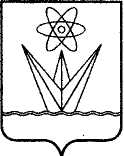 